Lesson 10: Equivalent FractionsStandards AlignmentsTeacher-facing Learning GoalsIdentify equivalent fractions.Understand two fractions as equivalent if they are the same size and the parts refer to the same whole.Student-facing Learning GoalsLet’s identify equivalent fractions.Lesson PurposeThe purpose of this lesson is for students to see that different fractions can be equivalent if they are the same size of the same whole.Previously, students were introduced to unit fractions and non-unit fractions using area diagrams, fraction strips, and number lines. They began to work with the idea of equivalence by noticing fractions that are also whole numbers. Here, students revisit area diagrams and fraction strips to learn about fraction equivalence. Students learn that fractions that are the same size are equivalent fractions. Later, they will identify equivalent fractions as having the same location on a number line.Access for: Students with DisabilitiesRepresentation (Activity 1) English LearnersMLR7 (Activity 1)Instructional RoutinesChoral Count (Warm-up)Materials to GatherMaterials from a previous lesson: Activity 2Lesson TimelineTeacher Reflection QuestionWhat ideas do students have about what it means for fractions to be equivalent? How can you build on those ideas in this section?Cool-down(to be completed at the end of the lesson)  5minFind the Equivalent FractionsStandards AlignmentsStudent-facing Task StatementEach diagram represents 1.Select all the diagrams whose shaded parts represent equivalent fractions. Explain your reasoning.A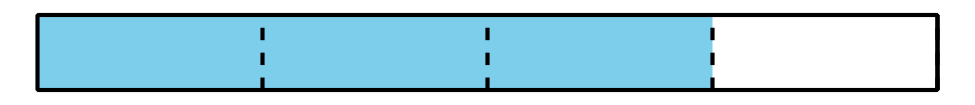 B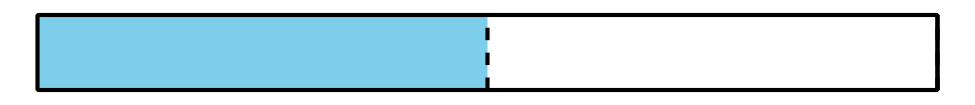 C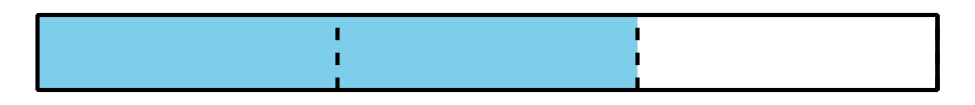 D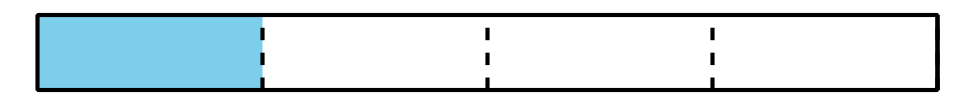 E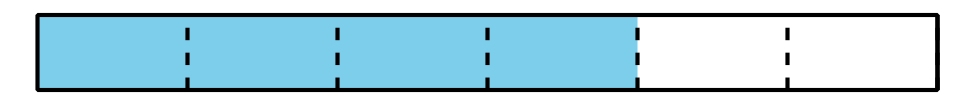 Student ResponsesC and E. Sample responses: They show different fractions, but are the same size.  They are partitioned into different numbers of parts, but the shaded portions are the same size.Addressing3.NF.A.3.a, 3.NF.A.3.bBuilding Towards3.NF.A.2Warm-up10 minActivity 115 minActivity 220 minLesson Synthesis10 minCool-down5 minAddressing3.NF.A.3.a